        ΠΑΝΕΠΙΣΤΗΜΙΟ ΔΥΤΙΚΗΣ ΜΑΚΕΔΟΝΙΑΣ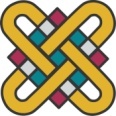 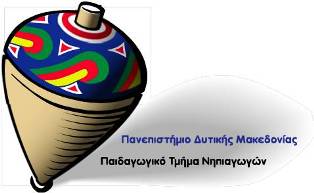                      ΤΜΗΜΑ ΝΗΠΙΑΓΩΓΩΝ   ΠΡΟΓΡΑΜΜΑ ΜΕΤΑΠΤΥΧΙΑΚΩΝ ΣΠΟΥΔΩΝ: ΔΙΓΛΩΣΣΗ ΕΙΔΙΚΗ ΑΓΩΓΗ ΚΑΙ ΕΚΠΑΙΔΕΥΣΗΩΡΟΛΟΓΙΟ ΠΡΟΓΡΑΜΜΑ ΜΑΘΗΜΑΤΩΝ ΧΕΙΜΕΡΙΝΟΥ ΕΞΑΜΗΝΟΥ 2018-2019                                     (Γ ΕΞΑΜΗΝΟ)ΣΥΝΕΕΑ=Σχεδιασμός εκπαιδευτικών προγραμμάτων: Συνέργειες και δραστηριότητες υποστήριξης μαθητών με ειδικές εκπαιδευτικές ανάγκες/αναπηρίεςΕΡΠΡΑ= Εργαστήριο Πρακτικής Άσκησης σύνολο 30 ώρεςΣΕΠΤΕΜΒΡΙΟΣΟΚΤΩΒΡΙΟΣΝΟΕΜΒΡΙΟΣΙΑΝΟΥΑΡΙΟΣΣΕΠΤΕΜΒΡΙΟΣΩΡΕΣΜΑΘΗΜΑΣάββατο 1Σεπτεμβρίου11:00-17:00ΔΙΑ ΖΩΣΗΣΔρ. Σ. ΓΚΙΑΟΥΡΗΣΥΝΕΕΑ (ΘΑ ΔΟΘΟΥΝ ΟΔΗΓΙΕΣ ΓΙΑ ΤΗΝ ΕΡΓΑΣΙΑ ΤΟΥ ΜΑΘΗΜΑΤΟΣ ΣΥΝΕΕΑ)ΕΠΙΠΡΟΣΘΕΤΑ ΘΑ ΜΟΙΡΑΣΤΟΥΝ ΤΑ ΑΠΑΡΑΙΤΗΤΑ ΕΓΓΡΑΦΑ ΓΙΑ ΤΗΝ ΠΡΑΚΤΙΚΗ ΑΣΚΗΣΗ!Το μάθημα θα πραγματοποιηθεί στην αίθουσα Κόμβος Δια Βίου Μάθησης στο Κτίριο Διοίκησης του Πανεπιστημίου Δυτικής Μακεδονίας (1ος όροφος), Πάρκο Αγ. Δημητρίου στην Κοζάνη (δείτε σχεδιάγραμμα)Σάββατο 22Σεπτεμβρίου14:00-20:00ΔΙΑ ΖΩΣΗΣΔρ. Α. ΑΛΕΥΡΙΑΔΟΥ ΣΥΝΕΕΑΤο μάθημα θα πραγματοποιηθεί στην αίθουσα Κόμβος Δια Βίου Μάθησης στο Κτίριο Διοίκησης του Πανεπιστημίου Δυτικής Μακεδονίας (1ος όροφος), Πάρκο Αγ. Δημητρίου στην Κοζάνη Κυριακή 23Σεπτεμβριου09:00-15:00ΔΙΑ ΖΩΣΗΣΔρ. Α. ΑΛΕΥΡΙΑΔΟΥ ΣΥΝΕΕΑΤο μάθημα θα πραγματοποιηθεί στην αίθουσα Κόμβος Δια Βίου Μάθησης στο Κτίριο Διοίκησης του Πανεπιστημίου Δυτικής Μακεδονίας (1ος όροφος), Πάρκο Αγ. Δημητρίου στην Κοζάνη ΟΙ ΗΜΕΡΟΜΗΝΙΕΣ ΚΑΤΑΘΕΣΗΣ ΤΩΝ ΔΗΛΩΣΕΩΝ ΓΙΑ ΤΗΝ ΠΡΑΚΤΙΚΗ ΑΣΚΗΣΗ ΘΑ ΛΗΞΟΥΝ ΤΗ ΔΕΥΤΕΡΑ 24 ΣΕΠΤΕΜΒΡΙΟΥ, ΟΠΟΤΕ ΤΑ ΔΙΑ ΖΩΣΗΣ ΜΑΘΗΜΑΤΑ ΘΑ ΜΑΣ ΔΩΣΟΥΝ ΤΗΝ ΕΥΚΑΙΡΙΑ ΝΑ ΣΥΖΗΤΗΣΟΥΜΕ ΠΡΟΒΛΗΜΑΤΙΣΜΟΥΣ ΚΑΙ ΘΕΜΑΤΑ ΠΟΥ ΘΑ ΠΡΟΚΥΨΟΥΝ.ΟΚΤΩΒΡΙΟΣΩΡΕΣΜΑΘΗΜΑΣάββατο 20 Οκτωβρίου11:00-17:00ΕΞ ΑΠΟΣΤΑΣΕΩΣΔρ. Σ. ΓΚΙΑΟΥΡΗΣΥΝΕΕΑ«ΣΥΝΑΙΣΘΗΜΑΤΙΚΕΣ ΚΑΙ ΣΥΜΠΕΡΙΦΟΡΙΚΕΣ ΔΥΣΚΟΛΙΕΣ»Το μάθημα θα πραγματοποιηθεί στην αίθουσα Κόμβος Δια Βίου Μάθησης στο Κτίριο Διοίκησης του Πανεπιστημίου Δυτικής Μακεδονίας (1ος όροφος), Πάρκο Αγ. Δημητρίου στην Κοζάνη (δείτε σχεδιάγραμμα)ΝΟΕΜΒΡΙΟΣΩΡΕΣΜΑΘΗΜΑΣάββατο 3 Νοεμβρίου11:00-21:00ΔΙΑ ΖΩΣΗΣΔρ. Τ. ΜΑΥΡΟΠΑΛΙΑΣΕΡΠΡΑΤΟ ΠΡΟΓΡΑΜΜΑ TEACH (ΠΡΑΚΤΙΚΗ ΑΣΚΗΣΗ ΣΤΙΣ ΔΑΦ)ΑΡΧΕΣ ΠΑΡΑΛΛΗΛΗΣ ΣΤΗΡΙΞΗΣ-ΠΡΑΚΤΙΚΕΣ ΕΦΑΡΜΟΓΕΣΤο εργαστήριο θα πραγματοποιηθεί στην αίθουσα Κόμβος Δια Βίου Μάθησης στο Κτίριο Διοίκησης του Πανεπιστημίου Δυτικής Μακεδονίας (1ος όροφος), Πάρκο Αγ. Δημητρίου στην Κοζάνη (δείτε σχεδιάγραμμα)Κυριακή 4 Νοεμβρίου09:00-14:00ΔΙΑ ΖΩΣΗΣ Δρ. Σ. ΓΚΙΑΟΥΡΗΕΡΠΡΑ«ΔΙΑΧΕΙΡΙΣΗ ΠΡΟΒΛΗΜΑΤΩΝ ΣΥΜΠΕΡΙΦΟΡΑΣ»Το εργαστήριο θα πραγματοποιηθεί στην αίθουσα Κόμβος Δια Βίου Μάθησης στο Κτίριο Διοίκησης του Πανεπιστημίου Δυτικής Μακεδονίας (1ος όροφος), Πάρκο Αγ. Δημητρίου στην ΚοζάνηΙανουάριοςΩΡΕΣΜΑΘΗΜΑΣάββατο 19 Ιανουαρίου11:00-21:00ΔΙΑ ΖΩΣΗΣ Δρ. Α. ΑΛΕΥΡΙΑΔΟΥ ΕΡΠΡΑΤΕΧΝΙΚΕΣ ΑΝΙΧΝΕΥΣΗΣ ΠΡΩΙΜΩΝ ΜΑΘΗΣΙΑΚΩΝ ΔΥΣΚΟΛΙΩΝ ΣΤΗΝ ΠΡΟΣΧΟΛΙΚΗ ΗΛΙΚΙΑΠΡΑΚΤΙΚΕΣ ΕΦΑΡΜΟΓΕΣ ΣΤΙΣ ΕΙΔΙΚΕΣ ΜΑΘΗΣΙΑΚΕΣ ΔΥΣΚΟΛΙΕΣ ΠΡΩΤΟΒΑΘΜΙΑΣ ΚΑΙ ΔΕΥΤΕΡΟΒΑΘΜΙΑΣ ΕΚΠΑΙΔΕΥΣΗΣΤο εργαστήριο θα πραγματοποιηθεί στην αίθουσα Κόμβος Δια Βίου Μάθησης στο Κτίριο Διοίκησης του Πανεπιστημίου Δυτικής Μακεδονίας (1ος όροφος), Πάρκο Αγ. Δημητρίου στην Κοζάνη Κυριακή 20 Ιανουαρίου09.00-14.00ΔΙΑ ΖΩΣΗΣ Δρ. Σ. ΓΚΙΑΟΥΡΗΕΡΠΡΑ«ΔΙΑΧΕΙΡΙΣΗ ΠΕΡΙΣΤΑΤΙΚΩΝ ΚΑΚΟΠΟΙΗΣΗΣ ΚΑΙ ΠΑΡΑΜΕΛΗΣΗΣ ΤΩΝ ΠΑΙΔΙΩΝ»Το εργαστήριο θα πραγματοποιηθεί στην αίθουσα Κόμβος Δια Βίου Μάθησης στο Κτίριο Διοίκησης του Πανεπιστημίου Δυτικής Μακεδονίας (1ος όροφος), Πάρκο Αγ. Δημητρίου στην Κοζάνη